I Alto y Bajo CanadáMT-41533  - Web: https://viaje.mt/abqo7 días y 6 nochesDesde $1949 USD | CPL + 599 IMP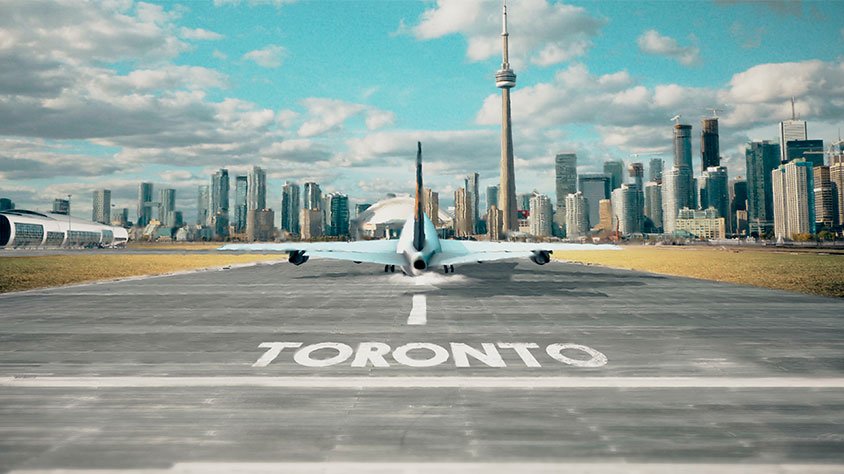 Incluye vuelo conI SALIDAS                    SALIDAS PARA EL AÑO 2024:Mayo: 06, 13, 20, 27Junio: 03, 10, 17, 24Julio: 01, 08, 15, 22, 29Agosto: 01, 05, 12, 19, 26Septiembre: 02, 09, 16, 23, 30Octubre: 07, 14I PAISESCanadá.I CIUDADESToronto, Niagara Falls, Ottawa, Quebec, Montreal.I ITINERARIODíA 1MéXICO  -  TORONTOPresentarse por lo menos 3HRS antes de la hora de salida en el aeropuerto internacional de la Ciudad de México para tomar su vuelo con destino a Toronto. Llegada al aeropuerto de Toronto, recepción y traslado a nuestro céntrico hotel. Tiempo libre, aconsejamos visitar el barrio del Entertainment, entre las calles King y Queen que en este momento es el lugar de esparcimiento nocturno más dinámico en Toronto y el lujoso barrio de Yorkville en donde están las boutiques de lujo, o el Puerto de Toronto que adquiere particular vida por la tarde. Alojamiento.DíA 2TORONTO  -  NIáGARA FALLS07:45 Encuentro con su guía en el Lobby y salida para inicio de su viajeDesayuno. Visita de esta ciudad, la mayor de Canadá y capital de la provincia de Ontario: el centro financiero, el antiguo y nuevo Ayuntamiento, la avenida University con sus hospitales más importantes e instituciones tradicionales, el Parlamento provincial, el distinguido barrio Yorkville con sus tiendas elegantes , el barrio chino - segundo en importancia de Canadá - Parada fotográfica para admirar a la Torre CN, la estructura independiente más alta del hemisferio occidental con sus orgullosos 553.33 metros y que es visitada por más de 2 millones de personas cada antilde;o. Salida para Niágara-on-the-Lake, llamado el pueblo más bonito de Ontario que fue capital del Alto Canadá a partir de 1792 y que en sus orígenes fue poblado por colonos americanos. Haremos una parada para recorrer la calle principal. Continuación a Niágara por el camino panorámico que bordea el río del mismo nombre. Allí nos esperan las majestuosas y famosas cataratas que deslumbrarán con su impresionante caudal de agua y que son una de las mayores atracciones en Norteamérica. Aventura en el Barco Hornblower!! Parada en el Table Rock para observar estas maravillosas cataratas. Almuerzo Opcional con costo en Restaurante Skylon con vista a las Cataratas. Llegada a nuestro hotel en Niágara Falls. En su tiempo libre sugerimos un paseo en Helicóptero (según condiciones climáticas) o por la noche visitar las cataratas iluminadas. Alojamiento.DíA 3 NIáGARA -1000 ISLAS -OTTAWADesayuno. Salida temprana por la autorruta Transcanadiense hacia Ottawa. La región de 1000 Islas es una de las más hermosas y románticas del país en donde tomaremos una excursión de una hora en barco para admirar estas islas y sus mansiones y curiosidades en el nacimiento del río San Lorenzo. Continuación hacia la capital del País que sorprenderá por su bella arquitectura y geografía en la margen del Rió Ottawa. Al llegar comenzaremos la visita panorámica, de la ciudad, la Catedral, la residencia del primer ministro, del Gobernador-General  que representa a la Reina Elizabeth II, el Canal Rideau bordeado de hermosas mansiones y jardines con flores multicolores. En el caso que la visita no sea terminada, será completada al día siguiente. Alojamiento y tiempo libre.DíA 4 OTTAWA  -  CABANtilde;A CHEZ DANY  -  QUEBECDesayuno. Salida hacia la capital de la provincia homónima, Quebec. Hoy atravesaremos el río Ottawa para llegar a la Provincia de Québec y hacia los montes Laurentinos, plenos de lagos y montes que son el paraíso de las actividades al exterior. En camino visitaremos una plantación de arces en donde se produce la miel de Arce con métodos tradicionales y en donde tendremos un almuerzo típico de lentilde;adores incluido. Continuación hacia Quebec. Al llegar comenzaremos la visita Panorámica de la ciudad más antigua del país, la ciudad amurallada, la parte alta y baja, la Plaza de Armas, la Plaza Royal, el Parlamento de la provincia. Cena Opcional con costo. Alojamiento y tiempo libre.DíA 5QUEBEC DIA LIBRE (sin transporte)Desayuno. Para hoy les aconsejamos dos excursiones opcionales con costo, si elige la excursión a las ballenas no podrá tomar la excursión a la Costa de Beaupré y viceversa.Excursión opcional (con costo adicional) a la Costa de Beaupré 7 horas	Dia libre, aconsejamos una excursión opcional con costo en la que podrá conocer la encantadora Isla de Orleans, en donde podrá observar la ebullición de estos productores agrícolas y sus bellísimos pueblos, la Costa de Beaupré con su camino real y sus antiguas casas rurales, el magnífico Canyon de Santa Ana que con su bella cascada en un decorado natural. Las Cataratas Montmorency que con sus 83 metros de altura son más altas que el Niagara en donde montaremos en el funicular que nos llevara a la parte alta. Almuerzo Incluido. iexcl;Una excursión de contrastes que seguramente satisfará a los más exigentes! Tiempo libre. Alojamiento.Excursión Safari Fotográfico a las Ballenas opcional con costo, (450km 10 horas) Salidas 24 de junio al 9 de septiembre (periodo a confirmar en mayo 2024)	Para visitar la región de Charlevoix para lo cual saldremos temprano hacia esta región la más bonita de la provincia, en donde se instalarán artistas y poetas, con sus bellos pueblos y geografía nos dejara un recuerdo indeleble de nuestro viaje. Al llegar a la confluencia del río Saguenay, tomaremos el barco que nos llevara a nuestro safari Fotográfico a las ballenas de una duración de 3 horas. Continuación hacia Quebec. Resto del día libre.En sus ratos libres, disfrute del maravilloso ambiente de esta romántica ciudad. Regreso a Quebec. AlojamientoDíA 6 QUEBEC - MONTREAL Desayuno. Salida en dirección a Montreal. Al llegar, iniciaremos la visita de esta vibrante ciudad, segunda mayor ciudad de lengua francesa en el mundo: el estadio Olímpico (parada fotográfica), la calle St-Laurent, el barrio de la Milla Cuadrada de Oro de Montreal en donde se encuentra hoy la famosa universidad de McGill, el parque del Monte Real en donde se encuentra el lago de los castores, haremos una parada en el mirador de los enamorados. En camino al Viejo Montreal veremos el barrio Le Plateau Mont Royal, la plaza de Armas, donde se encuentra la Basílica de Notre Dame de Montreal. La Plaza Cartier y el Ayuntamiento de Montreal. Resto del día libre.DíA 7MONTREAL  -  MéXICODesayuno. Tiempo libre hasta la hora de salida al aeropuerto para tomar vuelo con destino a la Ciudad de México.I TARIFASIMPUESTOS Y SUPLEMENTOS - Máximo 4 persona por habitación entre adultos y menores. -  La tarifa de menor aplica compartiendo con 2 adultos. -  Mega Travel se encuentra sujeto a las políticas y restricciones que imponga el gobierno canadiense para reapertura de fronteras. -  Consulte suplemento de temporada alta.I HOTELESPrecios vigentes hasta el 14/10/2024I EL VIAJE INCLUYE  ● Vuelo redondo México – Toronto – Montreal – México   ● Traslado de llegada y de salida (el día de inicio y fin del programa)   ● Alojamiento: 6 noches como mencionado (o similar)  ● Servicio de 1 maleta por persona en hoteles en categoría A solamente Excepto en Hotel Chelsea en Toronto.  ● 6 desayunos en hotel según indicado en Hoteles  ● Guía de idioma Castellana  ● Transporte con vehículos según el número de pasajeros, y el guía podrá ser el chofer al mismo tiempo.  ● Visita de ciudad en Toronto, Ottawa, Quebec y Montreal  ● Paseo en barco Hornblower en Niagara (en caso de no estar disponible se reemplazará por los Túneles escénicos en Niagara)  ● Paseo en barco en 1000 islas (en caso de no estar disponible se reemplazará por actividad a determinar)   ● 1 almuerzo típico en Cabaña de miel de arce Chez DanyI EL VIAJE NO INCLUYE  ● IMPUESTOS AÉREOS POR PERSONA  ● Gastos personales y extras en los hoteles  ● Propinas:(pagaderos en destino)  ● Ningún servicio no especificado como incluido o especificado como opcional.  ● Visa electrónica de ingreso a Canadá e-TA.POLÍTICAS DE CONTRATACIÓN Y CANCELACIÓNhttps://www.megatravel.com.mx/contrato/01-bloqueos-astromundo.pdfPrecios indicados en USD, pagaderos en Moneda Nacional al tipo de cambio del día.Los precios indicados en este sitio web, son de carácter informativo y deben ser confirmados para realizar su reservación ya que están sujetos a modificaciones sin previo aviso.VISACANADÁ:A PARTIR DEL 29 DE FEBRERO DE 2024 , LOS CIUDADANOS MEXICANOS QUE VIAJEN A CANADÁ DEBEN CUMPLIR LOS SIGUIENTES REQUISITOS:    1) Si tienes una visa americana vigente o tuviste una visa Canadiense en los últimos 10 años, es necesario tramitar una nueva eTA. Consulta el siguiente link:https://www.canada.ca/en/immigration-refugees-citizenship/services/visit-canada/eta/apply.html        2) Si no cumples con alguno de los requisitos anteriores, es necesario tramitar una Visa de Turista. Consulta el siguiente link: https://cafe-mt.b-cdn.net/mtmediacafe/descargables/canada-visa-2024.03.07.pdf    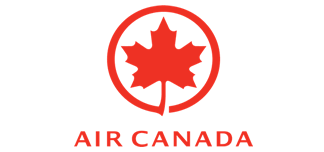 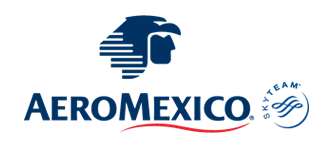 CATEGORíA ACPLTPLDBLSGLMNR 12 a 17MNR 5 a 11MNR 0 a 4Mayo Y Octubre 7, 14$2,209$2,289$2,509$3,449$1,699$1,509$1,179Junio Y 26 Agosto Hasta Septiembre 30$2,269$2,369$2,609$3,679$1,699$1,509$1,179Julio Hasta Agosto, 19$2,279$2,389$2,659$3,769$1,699$1,509$1,179CATEGORíA BCPLTPLDBLSGLMNR 12 a 17MNR 5 a 11MNR 0 a 4Mayo, Junio, 7 Y 14 De Octubre$1,949$2,009$2,179$2,899$1,649$1,419$1,179Julio Y Agosto$1,969$2,049$2,239$3,019$1,649$1,419$1,179Septiembre$1,949$2,029$2,209$2,959$1,649$1,419$1,179Impuestos aéreos 2024$ 599HOTELES PREVISTOS O SIMILARESHOTELES PREVISTOS O SIMILARESHOTELES PREVISTOS O SIMILARESHOTELES PREVISTOS O SIMILARESCATEGORíA ACATEGORíA ACATEGORíA ACATEGORíA AHOTELCIUDADPAíSCATEGORíAChelsea HotelTorontoCanadáTuristaFour Points Fallsview By MarriottNiágaraCanadáTuristaSheraton Ottawa / Lord ElginOttawaCanadáTuristaHilton Quebec / Chateau LaurierQuebecCanadáTuristaFairmont The Queen ElizabethMontrealCanadáTuristaCATEGORíA BCATEGORíA BCATEGORíA BCATEGORíA BHOTELCIUDADPAíSCATEGORíAChelsea HotelTorontoCanadáTuristaWyndham Garden Niagara FallsNiágaraCanadáTuristaEmbassy Hotel And SuitesOttawaCanadáTuristaHotel Pur QuébecQuebecCanadáTuristaHotel FaubourgMontrealCanadáTuristaésta es la relación de los hoteles utilizados más frecuentemente en este circuito. Reflejada tan sólo a efectos indicativos, pudiendo ser el pasajero alojado en establecimientos similares o alternativosésta es la relación de los hoteles utilizados más frecuentemente en este circuito. Reflejada tan sólo a efectos indicativos, pudiendo ser el pasajero alojado en establecimientos similares o alternativosésta es la relación de los hoteles utilizados más frecuentemente en este circuito. Reflejada tan sólo a efectos indicativos, pudiendo ser el pasajero alojado en establecimientos similares o alternativosésta es la relación de los hoteles utilizados más frecuentemente en este circuito. Reflejada tan sólo a efectos indicativos, pudiendo ser el pasajero alojado en establecimientos similares o alternativos